教学目标(mål)：1. 生词：8个生词，会读、正确书写 2. 课文：熟读课文 3. 听写：能听写本课要求的8个生词（对话、钱包、明信片、沙发、站、花园、蹦、伸）教学重点(tyngdpunkt)：无教学辅助(material)：PPT、视频、小纸片等课时安排(tidsplanering):   三个课时上课内容 lektionsinnehåll第一课时ＫＬ9:00－10:20(1:a timme)　步骤一(steg 1) 强调课堂纪律，进行分组。步骤二(steg 2) 用PPT回顾上节课的生字词，巩固学生对上节课生字词的认识。步骤三(steg 3) 讲评作业。第二课时ＫＬ10：30－11:10　　步骤一(steg 1) 学习生字词“对话、钱包、明信片、沙发、站、花园、蹦、伸”。步骤二(steg 2) 书写“话、钱、信、沙、站、园、蹦、伸”等。步骤三(steg 3) 学习课文第三课时ＫＬ11:30 －12:10　　步骤一(steg 1) 介绍象形文字步骤二(steg 2) 观看视频《仓颉造字》。步骤三(steg 3) 回答问题课后作业 Läxa1.写一写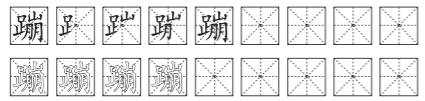 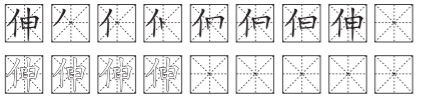 2.根据拼音写汉字_________________ [míng xìn piàn]     _________________ [shā fā]_________________ [qián bāo]          ______________ [duì huà]3.看汉字写拼音。伸出__________________     花园____________________蹦__________________     站立____________________4.选择合适的词语填空。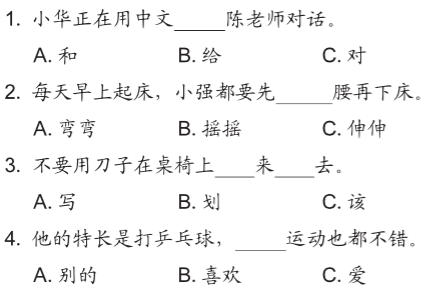 5.排一排，把下面词语排成正确的句子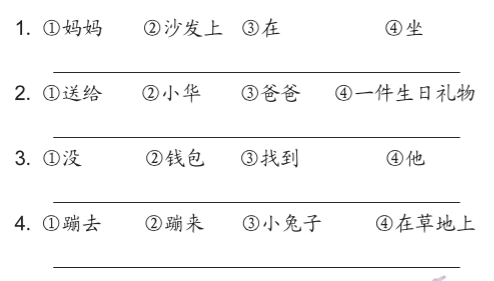 6.读短文，选出正确的答案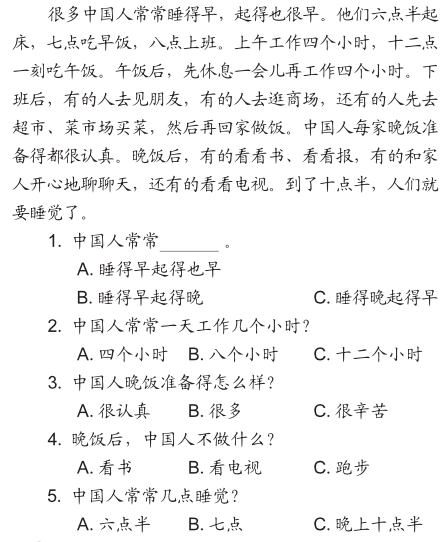 上课学生Närvarolistan学生姓名本周是否到课 närvarande på lektionen上周作业是否完成 läxa inlämnade under lektionenAngelo是是Kevin Yu是是Victor Olsson是否王冬冬否否冯鄰尹是是张夏瑞是是李欣蔚是否杨彤童否否郑佳玲是是金凯是是田铭利是是陈阳是否维拉是否菲菲是是